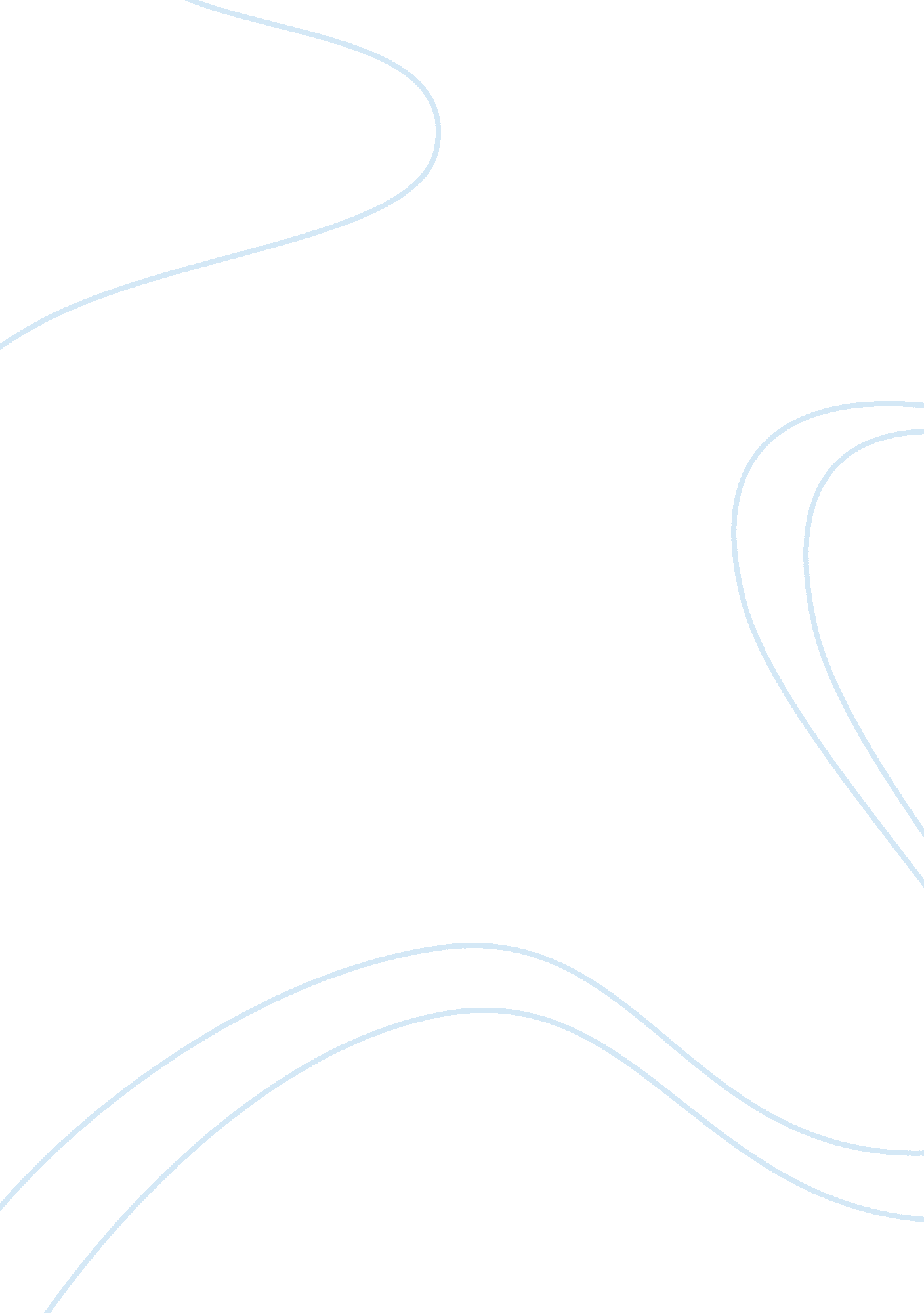 Stupidity definition paperExperience, Human Nature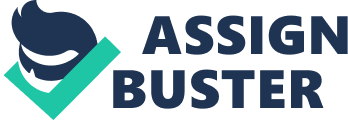 Emily Thompson Mrs. Clem Advanced Composition October 25, 2012 What An Idiot! Of the 14 million people on the planet, not one of them was born stupid. Everyone possesses some level of intelligence at birth. Yet, as some grow older, they transform from great beings of high intellect to creatures that seem to have little to no aptitude. During the years that they grow up, most of these stupid people do not lose knowledge; they gain it. What is the reason for their degeneration into stupidity? Perhaps stupidity is not a lack of intelligence, as many believe. Maybe, it is the refusal to utilize one’s intelligence to the highest possible degree. Unwillingness to learn is unmistakably present in the life of a stupid person. Last week, I was discussing schoolwork with a friend of mine when he said that he recently failed a paper on the usage of commas. I was aghast that a sixteen-year-old student could fall short in the simple arena of comma usage, but this happens every day. My friend and others like him have sat through countless classes that have taught them how to use commas. However, they cannot determine the correct site of a comma because they have deliberately decided that neither self-improvement nor the acquisition of knowledge is an important objective in their lives. For whatever reason, they have chosen to be ignorant, and thus, they are stupid. In addition, laziness consumes the life of a stupid person. Stupid people will not apply themselves in anything that is not pleasurable. Stupid teenagers sit in their rooms all weekend playing Black Ops because it takes less effort and brainpower to play a game than it does to write an English paper. In the same manner, stupid adults engross their minds in college football all weekend rather than cleaning out their garage. To make matters worse, both stupid adults and stupid teenagers complain about their unfinished papers and filthy garages. Furthermore, stupid people do nothing to get themselves out of their undesirable situations. Unless motivated to change their surroundings, these stupid people continue to sit in their laziness and incessantly grumble about their unfavorable, yet repairable, conditions. Stupid people constantly refuse to use common sense in their words. When a thought enters the mind of a stupid person, it immediately converts into words. The stupid person does not censor what they say, so they will question obviously true statements and declare completely unintelligent babble. Since they are stupid, they do not contain their senseless questions and statements. If they would only think through their thoughts before transforming them into words, stupid people would appear to be much less stupid. In addition to not using common sense before speaking, stupid people do not use common sense before performing their actions either. Recently at volleyball practice, I was standing still when a fellow player of mine launched a ball at my head. I looked at my teammate and scowled. She obviously did not mean to send the ball at my face. In fact, she did not mean to kick it at anything in particular. However, she also did not consider that if she kicked this ball, it might travel in an undesired direction and injure someone. Stupid people do not consider the effects of their actions. Consequently, they travel through life recklessly while immediately turning their impulsive ideas into actions. Although stupid people can reform themselves into intelligent, productive members of society, these conversions are infrequent. It seems that there is no hope to entirely eradicate the existence of stupid people. However, if we remove all the warning labels, the problem may sort itself out. 